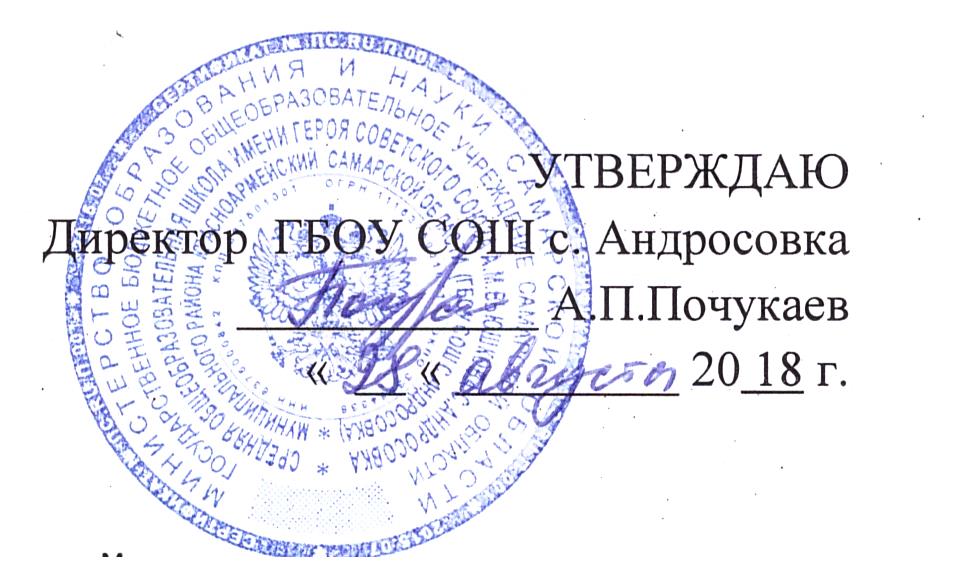 План мероприятий по обеспечению сохранности библиотечного фонда ИБЦ ГБОУ СОШ с. Андросовка на 2018 – 2019 учебный год№п/пМероприятия по  обеспечению сохранности библиотечного фонда школыСрокиОтветственныйМероприятия по обеспечению  сохранности библиотечного фонда учебниковМероприятия по обеспечению  сохранности библиотечного фонда учебниковМероприятия по обеспечению  сохранности библиотечного фонда учебниковМероприятия по обеспечению  сохранности библиотечного фонда учебников1.Составление графиков и разработка технологии и сдачи учебников для родительских комитетов классов и классных руководителейАпрель-майПочукаев А.П.Артемьева В.Г.2.Возврат учебников в школьную библиотеку по окончании учебного года согласно графика сдачи учебниковМай-июньПочукаев А.П.Артемьева В.Г.3.Выдача учебников учащимся школы (учебники получают классные руководители с представителями родительских комитетов) согласно графика выдачи учебников.Август-сентябрьПочукаев А.П.Артемьева В.Г.4.Постановка на библиотечный учет поступивших учебников, согласно заключению контрактов с издательствами.По мере поступленияПочукаев А.П.Артемьева В.Г.5.Формирование комплектов учебников в кабинеты: технология, ИЗО, физкультура.Май- сентябрьПочукаев А.П.Артемьева В.Г.6.Подготовка справок по обеспеченности учебниками и учебными пособиями учащихся на начало учебного. Сдача ОШ по библиотечному фонду.СентябрьПочукаев А.П.Артемьева В.Г.7.Инвентаризация школьного фонда учебников согласно плана работы ГИМЦОктябрьПочукаев А.П.Артемьева В.Г.8.Ознакомление учителей школы с федеральным перечнем учебников. Подготовка к заказу учебников.ФевральПочукаев А.П.Артемьева В.Г.9.Сбор программно-методического обеспечения на следующий учебный год  от руководителей ШМО.Январь-февральПочукаев А.П.Артемьева В.Г.10.Заказ учебников согласно графика ГИМЦФевраль-мартПочукаев А.П.Артемьева В.Г.11.Своевременное получение фондируемых учебников.По мере поступленияПочукаев А.П.12.Обеспечение сохранности фонда:проведение бесед о правилах пользования школьными учебниками;проведение рейдов по сохранности учебников(с администрацией школы, с советом старшеклассников, с представителями родительского комитета);организация ремонта  учебников;проведение инструктажа на родительских собраниях по правилам использования  школьных учебников;взаимодействие с заместителем директора по УВР по формированию  своевременного заказа на учебную литературу;организация размещения, расстановки и хранения учебников в отдельном помещении в соответствии с инструкцией;своевременная выдача и прием учебной литературы;изучение состава фонда и анализ его использования;своевременное списание устаревшей т ветхой учебной литературы по установочным нормам и правилам.В течение годаПочукаев А.П.,Артемьева В.Г.,классные руководители13.Контроль состояния учебников в классе.Воспитание бережного отношения к книге.В течение годаКлассные руководители14.Контроль состояния учебников во время урока. Воспитание бережного отношения к книге. Систематическая проверка состояния учебников по предмету.В течение годаУчителя предметникиМероприятия по сохранности книжного фондаМероприятия по сохранности книжного фондаМероприятия по сохранности книжного фондаМероприятия по сохранности книжного фонда1.Экскурсия в библиотеку.Индивидуальная работа при записи читателей. Правила пользования  библиотекой.В течение годаПочукаев А.П.Артемьева В.Г.2.Акции:« Книжкина больница»;«Книга – долгожитель»;« Книге – долгую жизнь»;«Создай свою книгу».В течение годаКлассные руководители3.Проекты:«Прочитай книгу сам – посоветуй другу»;«Чтобы книги дольше жили».Январь - февральКлассные руководители4.Конкурс уголков кабинетов:« Лучший уголок по сохранности книжного фонда».Октябрь - мартКлассные руководители5.Конкурсы:Конкурс рисунков:« Если книга попала в беду»:«Книга – твой друг. Береги её!».Конкурс пословиц, загадок о бережном отношении с книгой.Конкурс открыток:« Я книга, Я товарищ твой! Будь, школьник , бережным со мной».Сентябрь – ноябрь, мартПочукаев А.П.,Артемьева В.Г.,классные руководители6.Тесты, викторины, игровые программы, классные часы:«Как сохранить книгу»;«О гигиене чтения»;«Чтобы  книги жили дольше»;« Книги – твои друзья»;«Да, здравствует, Книга!»;« Путешествие в страну книг»;«Будь, школьник, бережным со мной».В течение годаПочукаев А.П.,Артемьева В.Г.,классные руководители7.Информационно – рекомендательные материалы:Стенды, буклеты, плакаты.В течение годаПочукаев А.П.,Артемьева В.Г.8.Школьный сайт. Библиотека. Мероприятия по сохранности книжного фонда. Итоги конкурсов. Анализ работы за отчётный период.В течение годаПочукаев А.П.
учитель информатики.